Sorumluİlgili Doküman/Mevzuat İş Akış AdımlarıAkademik ve İdari BirimlerDaire Başkanı
Web Teknolojiler PersonelleriTalep Eden Birim AmirWeb Teknolojileri 
PersoneliBilgi İşlem Daire BaşkanlığıBilişim Sistemleri 
Kullanım PolitikasıE-Mail Kullanım 
Talimatı için İnternet 
Kullanım Talimatı için 
Kişisel Verilerin 
Korunması Ve 
İşlenmesi Politikası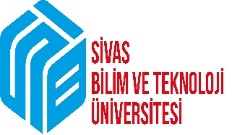 T.C.SİVAS BİLİM VE TEKNOLOJİ ÜNİVERSİTESİBİLGİ İŞLEM DAİRE BAŞKANLIĞIWeb Sayfası Oluşturma İş Akış ŞemasıDok.No: BİDB-12Web Sayfası Oluşturma İş Akış Şemasıİlk Yayın Tar.: Web Sayfası Oluşturma İş Akış ŞemasıRev.No/Tar.: Web Sayfası Oluşturma İş Akış ŞemasıSayfa:1/1HAZIRLAYANKONTROL EDENONAYLAYANFatih GÖKDOĞANTeknikerOzan ERCANBilgi İşlem Daire Başk. V.Dr.Öğ.Üyesi Fatih ÖLMEZKalite Koordinatörü